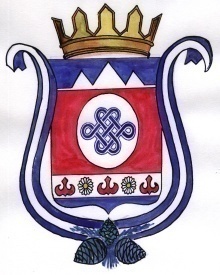 РАСПОРЯЖЕНИЕ                      с. Камлак                               JАКААН25 января  2018 года                                                                       № 1Об специально отведенных местах для проведения встреч депутатов с избирателями    В соответствии с Федеральным законом от 07.06.2017 года № 107-ФЗ «О внесении изменений в отдельные законодательные акты Российской Федерации в части совершенствования законодательства о публичных мероприятиях» и Постановлением Конституционного Суда Российской Федерации от 10.11.2007 года № 27-П (по делу о проверке конституционности положений Федерального закона «О внесении изменений в отдельные законодательные акты Российской Федерации  в части совершенствования законодательства о публичных мероприятиях» на территории МО Камлакское сельское поселение определить специально отведенные места для встреч депутатов  с избирателями:-сельский клуб, расположенный по адресу: с. Камлак, ул. Центральная, 71А;-сельская администрация, расположенная по адресу: с. Камлак, ул. Центральная, 71;-МБОУ «Камлакская ООШ», расположенная по адресу: с. Камлак, ул. Центральная, 111.Глава МО Камлакское сельское поселение: _________ И.И. Арндт